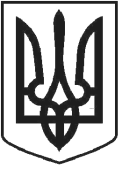 ЧОРТКІВСЬКА МІСЬКА РАДАВИКОНАВЧИЙ КОМІТЕТР І Ш Е Н Н Я 20 травня 2021 року 								               № 259З метою оперативного реагування на надзвичайні ситуації, в зв’язку із змінами найменувань окремих структурних підрозділів міської ради, міських установ та організацій, кадровими змінами, відповідно до Кодексу цивільного захисту України, постанови Кабінету Міністрів України від 14 червня 2002 року № 843 «Про затвердження Загального положення про спеціальну Урядову комісію з ліквідації надзвичайних ситуацій техногенного та природного характеру і Загального положення про спеціальну комісію з ліквідації надзвичайних ситуацій техногенного та природного характеру регіонального, місцевого та об’єктового рівня», керуючись ст. 40, 52 Закону України «Про місцеве самоврядування в Україні», виконавчий комітет міської радиВИРІШИВ:1.Затвердити Положення про спеціальну комісію з ліквідації надзвичайних ситуацій згідно з додатком 1.2. Затвердити Склад спеціальної комісії з ліквідації надзвичайних ситуацій згідно з додатком 2.3. Контроль за виконанням цього рішення покласти на заступника міського голови з питань діяльності виконавчих органів міської ради Віктора ГУРИНА.Міський голова							   Володимир ШМАТЬКО                                                                                Додаток 1                                                                                до рішення виконавчого комітету                                                                                від 20 травня 2021 № 259ПОЛОЖЕННЯпро спеціальну комісію з ліквідації надзвичайних ситуацій1. Загальні положення1. Спеціальна комісія з ліквідації надзвичайних ситуацій (далі – Комісія) є координаційним органом, який утворюється рішенням виконавчого комітету міської ради у разі виникнення надзвичайної ситуації місцевого рівня та працює на місці події.2. Комісія у своїй діяльності керується Конституцією та законами України, актами Президента і Кабінету Міністрів України, цим Положенням та іншими нормативно-правовими актами.3. Роботою Комісії керує її голова, а у разі відсутності голови – його заступник. Голова Комісії, його заступник та персональний склад Комісії затверджується рішенням виконавчого комітету міської ради.4. Періодичність, термін та місце проведення засідань Комісії визначається її головою. Рішення Комісії приймається відкритим голосуванням більшістю голосів присутніх на  засіданні членів і оформляється протоколом, що підписується головою Комісії.5. Рішення Комісії, прийняті у межах її повноважень, є обов’язковими для виконання структурними підрозділами міської ради, підприємством, установою та організацією, де виникла надзвичайна ситуація.6. За членами Комісії на час виконання покладених на них обов’язків зберігається заробітна плата за основним місцем роботи.7. Транспортне обслуговування членів Комісії на період надзвичайної ситуації здійснюється за рахунок міської ради, підприємства, установи та організації, де виникла надзвичайна ситуація.8. Організація побутового обслуговування членів Комісії під час роботи в зоні надзвичайної ситуації покладається на міську раду, підприємства, установи та організації, території яких знаходяться в межах цієї зони. Члени Комісії на період проведення робіт з ліквідації наслідків надзвичайної ситуації забезпечуються у разі потреби спеціальним одягом та засобами індивідуального захисту за рахунок  міської ради, підприємств, установ та організацій.П. Завдання Комісії9. Основними завданнями Комісії є:організація виконання плану заходів щодо ліквідації надзвичайної ситуації техногенного та природного характеру;формування плану заходів щодо захисту жителів громади і територій від наслідків надзвичайної ситуації;безпосередня організація та координація діяльності структурних підрозділів міської ради, підприємств, установ та організацій, пов’язаної з виконанням плану заходів щодо ліквідації наслідків надзвичайної ситуації; забезпечення життєдіяльності постраждалих жителів.Ш. Повноваження Комісії10. Комісія відповідно до покладених на неї завдань:визначає першочергові заходи щодо проведення рятувальних та інших невідкладних робіт у зоні надзвичайної ситуації;організовує роботи з ліквідації  надзвичайної ситуації та визначає комплекс заходів щодо ліквідації її наслідків;залучає до проведення робіт з ліквідації надзвичайної ситуації та відбудовних робіт відповідні аварійно-рятувальні, транспортні, будівельні, медичні та інші формування;подає у разі потреби до виконавчого комітету міської ради, підприємства, установи та організації пропозиції стосовно виділення додаткових коштів для здійснення першочергових заходів щодо ліквідації надзвичайної ситуації;       вивчає ситуацію, що склалася, та готує інформацію Управлінню з питань цивільного захисту обласної державної адміністрації, керівництву міської ради, підприємства, установи та організації про вжиття заходів реагування на надзвичайну ситуацію, причини її виникнення, хід відбудовних робіт;організовує роботи, пов’язані з визначенням розміру збитків внаслідок надзвичайної ситуації, та затверджує відповідні акти;організовує інформування жителів про стан справ, наслідки та прогноз розвитку надзвичайної ситуації, хід ліквідації та правила поведінки;організовує моніторинг стану довкілля на території, що зазнала впливу надзвичайної ситуації;здійснює прогноз розвитку надзвичайної ситуації;подає керівництву міської ради, підприємства, установи та організації пропозиції щодо заохочення осіб, які брали участь у розробці та здійсненні заходів з ліквідації наслідків надзвичайної ситуації та проведенні відбудовних робіт;організовує надання допомоги потерпілим та сім’ям загиблих внаслідок надзвичайної ситуації;виконує інші функції з ліквідації надзвичайної ситуації у межах своїх повноважень.ІV. Права Комісії       11. Комісія має право:залучати у разі потреби в установленому порядку до роботи у складі Комісії працівників структурних підрозділів міської ради, підприємств, установ та організацій:давати структурним підрозділам міської ради, керівництву підприємств, установ та організацій відповідні доручення з питань, що належать до її компетенції;утворювати у разі потреби для опрацювання окремих питань, що належать до її компетенції, робочі групи із залученням до них відповідних спеціалістів підприємств, установ та організацій за погодженням з їх керівниками.Керуюча справами виконавчого комітету					    	    Ольга ЧЕРЕДНІКОВА                                                                                 Додаток 2                                                                                до рішення виконавчого комітету                                                                                від 20 травня 2021 № 259Складспеціальної комісії з ліквідації надзвичайних ситуацій Чортківської міської радиКеруюча справами виконавчого комітету					 	    Ольга ЧЕРЕДНІКОВА Про спеціальну комісію з ліквідації надзвичайних ситуаційГУРИНВіктор МихайловичЗаступник міського голови з питань діяльності виконавчих органів міської ради - начальник комісіїЗАКАЛОВВолодимир ВасильовичНачальник Чортківського районного відділу Управління державної служби України з надзвичайних ситуацій у Тернопільській області - заступник начальника комісіїФИК Віталій РомановичГоловний спеціаліст відділу з питань надзвичайних ситуацій, мобілізаційної та оборонної роботи міської ради - секретар комісіїЧлени оперативного штабу:Члени оперативного штабу:Члени оперативного штабу:ВІЛЬЧИНСЬКИЙ Ігор БогдановичНачальник Управління Держпродспоживслужби в Чортківському районі (за згодою)ГУЙВАН Ірина Михайлівна  Начальник юридичного відділу           міської радиГРИЦАК Андрій ВікторовичСтароста Білівського старостинського округуГОРДІЄНКО Віктор Михайлович	Начальник Чортківського ВУВКГДРАБИНЯСТИЙВолодимир ОрестовичСтароста Бичківського старостинського округуДЗИНДРА Ярослав ПетровичСекретар міської радиМИХАЙЛЮКМикола ЄвгеновичМИХАЙЛЮКМикола ЄвгеновичЗавідувач Чортківського міськміжрайонного відділу ДУ «Тернопільський ОЛЦ ДСЕСУ» (за згодою)Завідувач Чортківського міськміжрайонного відділу ДУ «Тернопільський ОЛЦ ДСЕСУ» (за згодою)МЕЛЬНИКАнатолій ІвановичМЕЛЬНИКАнатолій ІвановичНачальник Чортківського відділу 	           поліції ГУНП в Тернопільській 	           області (за згодою)Начальник Чортківського відділу 	           поліції ГУНП в Тернопільській 	           області (за згодою)МЕЛЬНИЧУКУляна Іванівна      МЕЛЬНИЧУКУляна Іванівна      Староста Горішньовигнанського старостинського округуСтароста Горішньовигнанського старостинського округуПИПТИК Назарій ВолодимировичНачальник відділу муніципальної інспекції та контролю за паркуванням міської радиПОГОРЕЦЬКИЙМикола РомановичПОГОРЕЦЬКИЙМикола РомановичНачальник 6 ДПРЧ У ДСНС України у Тернопільській областіНачальник 6 ДПРЧ У ДСНС України у Тернопільській областіЧОРТКІВСЬКИЙ Роман ВолодимировичЧОРТКІВСЬКИЙ Роман ВолодимировичГоловний лікар КНП «Чортківської центральної міської лікарні» Головний лікар КНП «Чортківської центральної міської лікарні» ШАТКОВСЬКИЙМихайло СеменовичШАТКОВСЬКИЙМихайло СеменовичСтароста Скородинського                                                                                         старостинського округуСтароста Скородинського                                                                                         старостинського округуШТИРА Оксана СтепанівнуШТИРА Оксана СтепанівнуСтароста  Росохацького	                     старостинського округуСтароста  Росохацького	                     старостинського округуЮРЧИШИН Володимир МихайловичВ.о. начальника управління, начальник відділу транспорту та інфраструктури управління комунального господарства, архітектури та капітального будівництва міської радиЯРИЧ Володимир ЯрославовичЯРИЧ Володимир ЯрославовичНачальник відділу з питань надзвичайних ситуацій, мобілізаційної та оборонної роботи міської радиНачальник відділу з питань надзвичайних ситуацій, мобілізаційної та оборонної роботи міської радиЯРЕМОВСЬКА Світлана Любомирівна                        ЯРЕМОВСЬКА Світлана Любомирівна                        Староста Пастушівського  старостинського округуСтароста Пастушівського  старостинського округу